Приложение 3Сказочная викторина «Путешествие по сказкам»(средняя группа)Цель: приобщать детей к народной культуре - знанию сказокЗадачи: активизировать знания детей о русских народных сказках;способствовать развитию речи, внимания, памяти с помощью различных заданий;воспитывать дружеские отношения в команде при выполнении совместных заданий;создавать условия для  угадывания персонажа сказки и названия сказки по описанию;формировать умение составлять целое из отдельных частей;побуждать детей  находить ошибки в названиях сказок.Оборудование: разрезные картинки к сказкам, призы.Ход викторины:Ребята, я вам предлагаю сейчас поиграть в игру – викторину, которая называется «Путешествие по сказкам».  Но прежде, чем мы начнем наше путешествие по сказкам, я хочу проверить, насколько вы знаете сказки. Я буду задавать вопросы, а вы должны отвечать быстро. 1. С кем встречался Колобок во время путешествия? (с зайцем, волком, медведем, лисой)2. Какое яйцо снесла курочка Ряба? (золотое) 3. К кому шла Красная Шапочка? (к бабушке)4. Кто тянул Репку? (дед, бабка, внучка, Жучка, кошка, мышка)5. Как звали трёх поросят? (Ниф-Ниф, Наф-Наф, Нуф-Нуф)6. Кто потерял хрустальную туфельку? (золушка)7. Кого спасла Дюймовочка? (ласточку)8. Что купила на базаре Муха – Цокотуха? (самовар)Молодцы. И наше путешествие продолжается и нас ждёт следующий конкурс.1 конкурс: «Угадайте героя по реплике»- «…высоко сижу – далеко гляжу» (Маша «Маша и медведь»)- «… я от дедушки ушел…»  (Колобок «Колобок»)- «…жучка иди… тянуть» (Внучка «Репка»)«… слышим, слышим. Да не матушкин это голосок» (козлята «Волк и семеро козлят»)- «…несет меня лиса за темные леса» (Петух «Кот, петух и лиса»)- «…ловись рыбка мала и велика» (Волк «Лисичка – сестричка и серый волк»)- «Да я не потесню вас: сама лягу на лавочку, хвостик под лавочку, курочку под печку. …» («Лисичка со скалочкой»)- «…приходи, куманек, приходи, дорогой! Уж я тебя угощу!» (Лиса «Лиса и журавль»)- «…речка – реченька – укрой меня…» («Гуси – лебеди»)- «…эта простая ложка — Петина, а эта не простая — точёная, ручка золочёная… (Жихарка «Жихарка») 2 конкурс. «Узнай персонажа сказки по описанию»1. «…и стала она расти  не по дням, а по часам: что ни день, то все краше становится. Сама беленькая, точно снег, коса русая до пояса, только румянца нет вовсе». («Снегурочка»)2. «Осталась она сиротой, взяли ее эти люди, выкормили и работой заморили: она и ткет и прядет, она и прибирает, она и за все отвечает». («Хаврошечка»)3. Этот персонаж смелый, смекалистый, отзывчивый, каждый раз спасал своего  друга из беды. (Кот из сказки «Кот, петух и лиса»)4.Этот персонаж хитрый, льстивый, лукавый, жадный, корыстный, притворщик и плут, любит гордиться собой и хвалиться. («Лисичка сестричка и серый волк»)3 конкурс «Узнай сказку»1.	Нет ни речки, ни пруда. Где воды напиться?	Очень  вкусная  вода  в  ямке  от  копытца.    («Сестрица  Алёнушка  и  братец  Иванушка»)2.	По  тропе  шагая  бодро, сами  воду  тащат  вёдра.   («По  щучьему  веленью»)3.	Сидит  в  корзине  девочка  у  мишки  за  спиной,     	И, сам  того  не  ведая, несёт  её  домой.   (Маша  и медведь)4. 	В  этой  сказке – именины, много  было там  гостей.    	А  на  этих  именинах  появился  вдруг  злодей.    	Он  хотел  убить  хозяйку, чуть  её  не  погубил.     	Но  коварному  злодею  кто-то голову  срубил.   (Муха-цокотуха)5.	В  моей  сказке, ребятишки, лошадьми  вдруг  стали  мышки.    	Была  лишь  девочкой  чумазой, принцессой  стала  я   прекрасной.     	Когда  часы  вдруг  стали  бить, пришлось  мне  срочно  уходить.	 Отвечайте  без  подсказки, из  какой  пришла  я  сказки?  («Золушка»6.	Возле  леса  на  опушке  трое их  живёт  в  избушке.	Там  три  стула  и  три  кружки, три  кровати, три  подушки.	Отгадайте  без  подсказки, кто  герои  этой  сказки.   («Три  медведя»)4 конкурс «Сказочное лото»Я буду называть первое слово, а вы отгадайте полное название сказки.1. Гуси- (лебеди)2. Красная (шапочка)1. Заюшкина  (избушка)2. Царевна     (лягушка)5 конкурс «Блиц – опрос»1. В какой сказке девочка сломала мебель? « Три медведя»2. В какой сказке один герой – выгнал из дома другого героя и стал там жить? «Заюшкина избушка»3. В какой сказке, герой хитростью выманивал из дома петушка, а потом унес за темные леса? «Кот, петух и лиса»4. В какой сказке герой всю кашу съел, а другой так и остался голодный? «»Лиса и журавль»5. В какой сказке один герой целый дом сломал? «Теремок» 6. В какой сказке герои слепили себе ледяную внучку? «Снегурочка»7. Какого героя съела лиса? «Колобок»8.В какой сказке птицы унесли мальчика? «Гуси – лебеди»9. Какого героя провели на пирожках? (Медведя) «Маша и медведь»10. В какой сказке вырос овощ – мутант? «Репка»Наше путешествие по сказкам закончилось.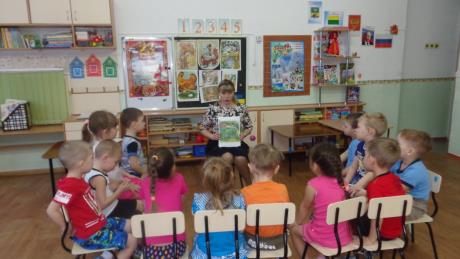 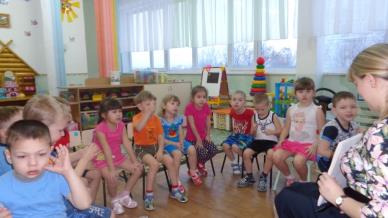 